Starostwo Powiatowe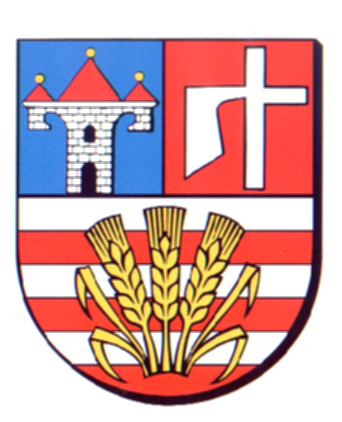 w OpatowieWydział Zarządzania Kryzysowegoul. Sienkiewicza 17, 27-500 Opatów tel./fax 15 868 47 01, 607 350 396, e-mail: pzk@opatow.plOSTRZEŻENIE METEOROLOGICZNEOpatów, dnia 07.06.2022 r.Opracował: WZKK.WOSTRZEŻENIE METEOROLOGICZNE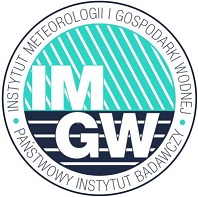 OSTRZEŻENIE Nr 55
Zjawisko:  Burze z grademStopień zagrożenia:  1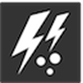 Biuro:IMGW-PIB Biuro Prognoz Meteorologicznych w KrakowieObszar:       województwo świętokrzyskie – powiat opatowskiWażność:   Od: 07-06-2022 godz. 15:00Do: 08-06-2022 godz. 01:00Przebieg:Prognozowane są burze, którym miejscami będą towarzyszyć silne opady deszczu od 20 mm do 30 mm oraz porywy wiatru do 70 km/h. Miejscami grad.Prawdopodobieństwo:80 %Uwagi:Ostrzeżenie może być kontynuowane.Czas wydania:07-06-2022 godz. 04:57